РОССИЙСКАЯ ФЕДЕРАЦИЯИРКУТСКАЯ ОБЛАСТЬУСТЬ-УДИНСКИЙ РАЙОНДУМА ЧИЧКОВСКОГО СЕЛЬСКОГО ПОСЕЛЕНИЯРЕШЕНИЕ  от « 29 » ноября 2019 год                                                             № 13 / 2    -ДП                                                                 д. Чичкова "Об  установлении на территории Чичковского муниципального образования налога на имущество физических лиц» В соответствии с главой 32 Налогового кодекса Российской Федерации, Федеральным законом от 29.09.2019 № 325-ФЗ «О внесении изменений  в части первую и вторую Налогового кодекса РФ», п. 3 ч. 10 ст. 35 Федерального закона 06.10.2003 N 131-ФЗ "Об общих принципах организации местного самоуправления в Российской Федерации", ст. 6 Устава Чичковского муниципального образования,  Дума РЕШИЛА:1. Установить и ввести на территории  Чичковского муниципального образования с 1 января 2020 года налог на имущество физических лиц.2. Установить, что налоговая база по налогу на имущество физических лиц в отношении объектов налогообложения определяется исходя из их кадастровой стоимости.3. Установить следующие налоговые ставки по налогу на имущество физических лиц в размере:1) 0, 05%  в отношении:жилых домов, частей жилых домов, квартир, частей квартир, комнат;объектов незавершенного строительства в случае, если проектируемым назначением таких объектов является жилой дом;единых недвижимых комплексов, в состав которых входит хотя бы один жилой дом;гаражей и машино-мест, в том числе расположенных в объектах налогообложения, указанных в подпункте 2 настоящего пункта;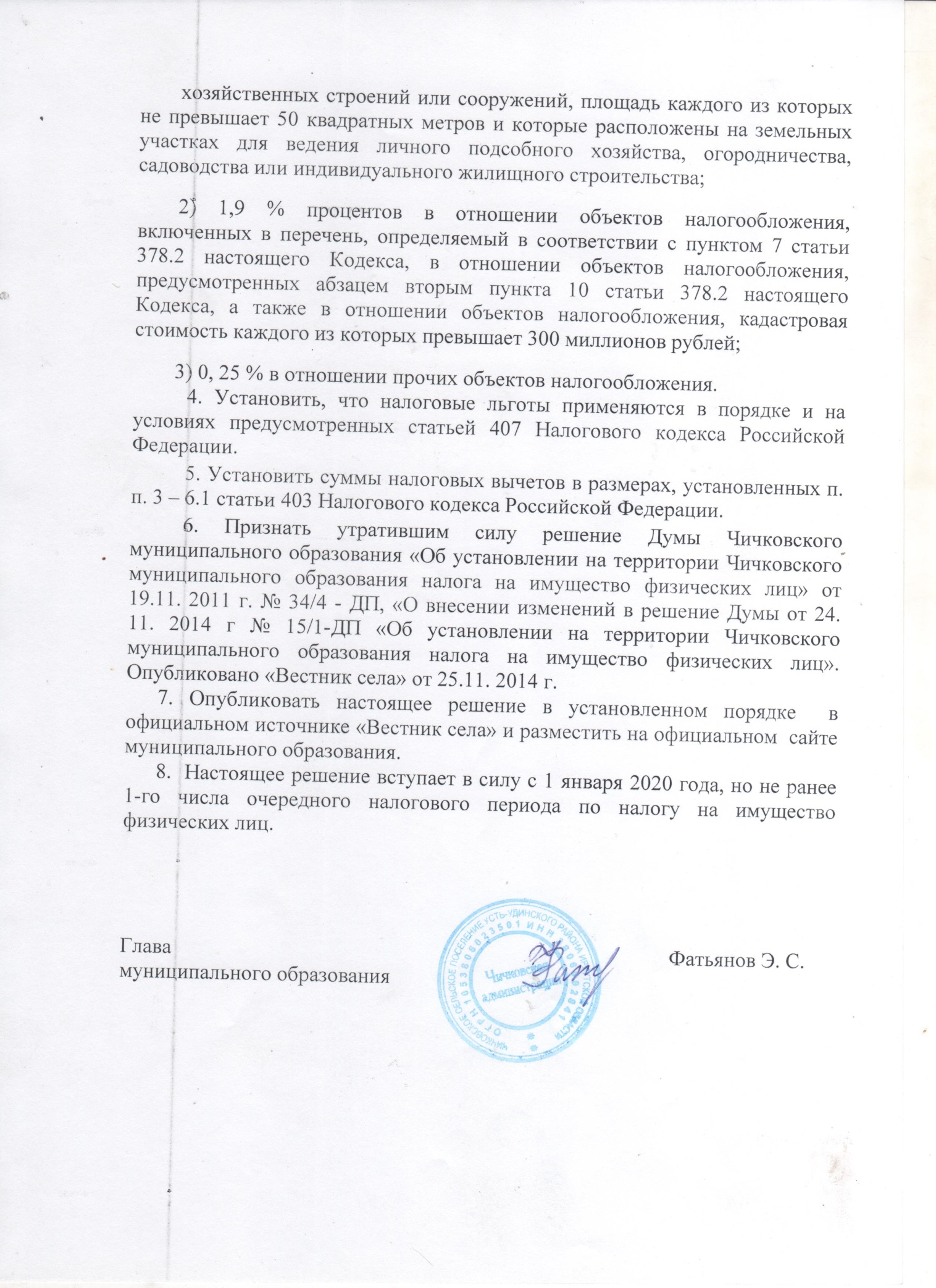 